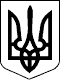 42 СЕСІЯ  ЩАСЛИВЦЕВСЬКОЇ СІЛЬСЬКОЇ РАДИ7 СКЛИКАННЯРІШЕННЯ30.06.2017 р.                                               № 639с. ЩасливцевеПро затвердження Програма-план дій зі сталого енергетичного розвитку та клімату до 2030 року Щасливцевської сільської радиРозглянувши проект програми-плану дій сталого енергетичного розвитку та клімату до 2030 року Щасливцевської сільської ради Генічеського району Херсонської області, керуючись статтями 26, 59 Закону України "Про місцеве самоврядування в Україні", сесія сільської радиВИРІШИЛА:1. Затвердити Програму-план дій сталого енергетичного розвитку та клімату до 2030 року Щасливцевської сільської ради Генічеського району Херсонської області, що додається.2. Контроль за виконанням цього рішення покласти на постійну депутатську комісію з питань соціально-економічного розвитку.Сільський голова                                                              В.О. Плохушко